Муниципальное Бюджетное Общеобразовательное Учреждение Отрадовская СОШМатематический КВНПодготовил: Учитель Смолянская И.В.Математический  КВН6-7   класс.Цель: Развивать интуицию, догадку, эрудицию и владения методами математики; воспитывать культуру математического мышления.Девизы:Математика – гимнастика ума.Математику затем учить следует, что она ум в порядок приводит.М. В. ЛомоносовХод мероприятия:Ведущий 1. Добрый день, дорогие друзья! Сегодня у нас с вами праздник, посвященный Математике - царице всех наук. Математика - очень важная наука. Без нее не обходится ни один человек независимо от возраста и профессии.Преподаватель. Все учителя математики часто слышат вопрос: «А зачем мне математика? Мне она в жизни не пригодится».Слово «математика» пришло к нам из древнего языка: произошло от древнегреческих слов «математикэ» и «матема» - «познание, наука».Математика – наука о количественных отношениях и пространственных формах действительного мира. И если есть упражнения для развития тела, то математика призвана развивать логическое мышление, внимание, тренировать мозг. Недаром её называют «гимнастикой ума».Математика всегда сопровождала человека в жизни. Она помогала развитию других наук, она развивает у человека такие важные качества личности, как:логическое мышлениесильную волюустойчивое внимание, сосредоточенностьхорошую памятьумение логически мыслить: сравнивать, сопоставлятьспособность к творчеству и научной фантазииумение прикидывать и оценивать результатыработоспособность, интуициюнаходчивость и смекалкучувство юмора Я хочу, чтобы вы убедились, что математика – чудесная, не сухая наука и что заниматься ею так же увлекательно, как и играть в КВН.Ведущий 1. Внимание! Внимание! Приглашаем всех мальчишек и девчонок на веселый праздник математики. Не забудьте взять с собой быстроту, находчивость, смекалку!Ведущий 2. Наши команды уже готовы? Это лучшие математики, которые не унывают, быстро считают, хорошо решают задачи, любознательны, живут всегда весело и дружно.Ведущий 1.Наш праздничный зал
От лиц засиял
В соревнованиях ныне 
Ареной он стал. 
Огни КВНа
Как звезды горят, 
Команды на старте 
Готовы стоят.Ведущий 2.Чтоб водить корабли,
Чтобы в небо летать, 
Надо многое знать, 
Надо много решать,
На уроках не спать,
У доски отвечать. 
Вы запомните-ка: 
Ведь везде нужна она –
Наша математика.Ведущий 1.Ты названа главою всех наук,
Без математики мы ныне как без рук,
По жизни вместе мы идем 
И очень радостно живем.Ведущий 2.Пусть будут веселыми лица у всех,
Девиз КВНа – это юмор и смех!Ведущий 1. Болельщиков прошу определиться. Справа болельщики  6 а. По центру болельщики 6 б. Слева болельщики 6 в. Попрошу болельщиков не мешать командам, не выкрикивать ответы. Мы будем снижать очки командам. Если команды не справляются с заданием, то мы обратимся к болельщикам.Ведущий 2.Представляем жюри:Ведущий 2.Приглашается первая команда для приветствия. Приветствие оценивается в 5 баллов.Ведущий 1.Приглашается  вторая команда  (приветствие).1. Представление команд (5 баллов).Команды выходят на сцену и показывают:1. Название команды.2. Приветствие жюри, сопернику, болельщикам.1. Конкурс «Приветствие»Приветствие команды а класса:Команда «Треугольники»Наш девиз:«Наш девиз всего три слова – слушай, думай, отвечай!»Друзья, приветствовать мы радыВас всех на встрече КВНДругой награды нам не надоПобеду мы хотим взамен.Чтоб имя дать своей командеПятёрку в степень возвелиЛежит пятёрка в основанииУспеха, что ни говори!Соперникам нашимОгромный приветВезенья и счастья,Улыбок букет.Хотя противники сильны,Но мы не лыком шиты тоже.Хоть Пифагора мы моложеЗато удалы и сильны.Песня на мотив « ох полным-полно болельщиковНегде яблочку упастьПомогите нам, пожалуйста,Место первое занять.Вы похлопайте в ладоши,Напишите лозунг намИ тогда команда нашаБлагодарна будет вам.Обращение к жюри:Ах, жюри!Нас не очень то жури!А когда мы вступим в бойТы поймёшь, кто из нас какой.Судите сами, но не строго,Сражаться будем до конца.Готовились мы долго, многоТрудились в поте мы лица.Приветствие команды 7 класса:Команда – «Квадраты»Наш девиз:Наш девиз 4 слова:Сам тони, спасай другого.Давно уже мы с вами не встречалисьИ, наконец, настал, друзья, тот часИ даже если вы сейчас сильнееМы очень рады видеть вас.В КВН играть мы радыИ в жару, и в холодаПораженье иль победа –Это вовсе не беда.Мы будем петь и веселитьсяОтгадывать, шутить, остритьИ пусть жюри определитТого из нас, кто победит.Болельщиков наших попросимАктивней поддерживать насУверены, что вы тоже хотитеЧтоб мы победили сейчас.Песня на мотив «Наш сосед»В КВН играть мы радыИ в жару и в холода.Пораженье иль награды –Это вовсе не беда.Мы весёлые ребятаНаше имечко «Квадраты»Мы не любим лишних словИ к игре «Квадрат» готов.( говорят по очереди):-Клянёмся мы с первых минут КВН- Играть и шутить, чтоб понравилось всем- Соперникам нашим огромный привет!- Везенья и счастья, улыбок букет.Обращение к жюри:Вы разрешите с вами познакомиться?А может быть, мы те, кого вы ищете,А может, что-нибудь и нам «обломиться»Хоть самый маленькийНам приз отыщется?2.Конкурс «Разминка». (Команды получают по одному баллу за верный ответ).Вопросы1. На грядке сидели 4 воробья. К ним прилетели ещё 2 воробья. Кот Васька подкрался, схватил одного воробья и убежал. Сколько воробьёв осталось на грядке?(0, остальные улетели)2. Четверо играли в домино 4 часа. Сколько часов играл каждый?(4часа)3. Шли по дороге два мальчика, и нашли 2р. За ними ещё четверо идут, сколько они найдут?(Ничего не найдут).4. Петух, стоя на одной ноге, весит 3 кг. Сколько он весит, стоя на двух ногах?(3кг)5. Найти 2 числа, произведение и частное которых равно 24.(Числа 24 и 1)6.Сколько получится десятков, если 2 десятка умножить на 3 десятка?(60 десятков)7. Пассажир автобуса ехал в село. По дороге он встретил пять грузовиков и три легковые машины. Сколько всего машин ехало в село?(Один автобус, остальные ехали из села)8. Ребята пилят бревно на части определённой длины. Отпиливание одного такого куска занимает одну минуту. За сколько минут они распилят бревно длиной 5 м на пять частей?(За 4 минуты)9. В известной сказке «Поди туда - не знаю куда, принеси то - не знаю что» царь послал стрелка Андрея «за тридевять земель».
Внимание, вопрос! Тридевять - это сколько?               (Тридевять — это 27.
             В Древней Руси считали девятками: тридевять - это 9 ∙3      =27.)10. Сколько лет рыбачил старик из «Сказки о рыбаке и рыбке» А.С. Пушкина до того, как он поймал золотую рыбку?            («Ровно тридцать лет и три года», то есть 33 года.3. Конкурс « Угадай-ка» (Команды получают карточки с заданиями-ребусами)-2 баллаКоманде предлагается решить ребусы.1. ОЧКИ”                       (точка)2.                                                       (сумма)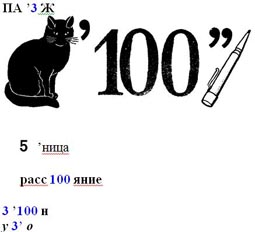 3. Конкурс капитанов.Расставить в клетках четные числа 2,4,6,8,12,14,18 так, чтобы и любом направлении получилось в сумме  число 30.4.Конкурс « Художники» (проводится во время состязаний капитанов)Команде необходимо нарисовать картину, используя только математические фигуры, знаки, цифры и т.д.5. Конкурс болельщиков.У семерых братьев по одной сестре.  Много ли сестер? (1.)Две матери, две дочери, да бабушка с внучкой. Сколько всего человек? (3.)Когда гусь стоит на двух ногах он весит 4 кг. Сколько он будет весить, когда встанет на одну ногу? (4 кг.)Хозяйка несла в корзине 100 яиц, а дно упало. Сколько яиц осталось? (Ни одного, все разбились.)4 яйца сварились за 4 минуты. За сколько минут сварилось одно яйцо? (4 минуты.)Что легче: килограмм железа или килограмм пуха? (Одинаково.)Летели три страуса, охотник убил одного. Сколько страусов осталось? (Страусы не летают.)Когда козе исполнится 7 лет, что будет с ней дальше? (Восьмой пойдет.)В погребе 5 мышей грызли корку сыра. Они были так увлечены этим, что не заметили подкравшегося кота. Кот бросился на мышей и одну из них схватил. Сколько мышей осталось доедать сыр? (Ни одной.)Дед, баба, внучка, Жучка, кошка и мышка тянули-тянули репку и, наконец, вытянули. Сколько глаз увидели репку? (12 глаз.)Бабушка вязала внукам шарфы и варежки. Всего она связала 3 шарфа и 6 варежек. Сколько внуков у бабушки? (3 внука.)Шли три поросенка. Один - впереди двух, один -между двумя, один - позади двух. Как шли поросята? (Друг за другом.)По морю плыли 9 акул. Они увидели косяк рыб и нырнули в глубину. Сколько акул осталось в море? (9)Около столовой, где обедали лыжники, пришедшие из похода, стояли 20 лыж, а в снег было воткнуто 20 палок. Сколько лыжников ходило в поход? (10.)Кузнец подковал тройку лошадей. Сколько подков ему пришлось сделать? (12.)Один ослик нес 10 кг сахара, а другой - 10 кг ваты. У кого поклажа была тяжелей? (Одинаковая.)Наступил долгожданный январь. Сначала зацвела 1 яблоня, а потом - 3 сливы. Сколько деревьев зацвело? (В январе деревья не цветут.)6.Конкурс «Весёлые нотки».Каждая команда должна спеть песню, в которой есть числительные. Учитывается как правильный выбор песни, так и качество исполнения.Примеры песен: « дважды два четыре», « чему учат в школе», «вместе весело шагать», « жили у бабуси два весёлых гуся».6.Конкурс болельщиковЗадачи1. (1 очко) на одной чаше весов кирпич, а на другой – половина такого же кирпича и гиря в 1 кг. Весы находятся в равновесии. Сколько весит кирпич?(2кг)2.  (1 очко)  в комнате 4 угла. В каждом углу сидит кошка. Напротив каждой кошки по три кошки. На хвосте каждой кошки по одной кошке. Сколько же всего кошек в комнате?(4 кошки)3. (2 очка)  имеется кусок сукна длиной 16м, от которого каждый день отрезают по 2 м. по истечении скольких дней отрежут последний кусок?(7дней)4.( 2 очка) у отца 6 сыновей. Каждый сын имеет одну сестру. Сколько всего детей у отца?(7 детей)5. ( 2 очка )  разделить 5 яблок между пятью детьми так, чтобы каждый получил по яблоку и одно яблоко осталось в корзине?(Четырём детям раздать по яблоку, а пятому отдать яблоко в корзине)6. (2 очка) Что больше: произведение всех цифр или их сумма?7. Конкурс «Смотри не ошибись».Посмотрите  на таблицу в течение 30 секунд. Все что запомнили, воспроизведите в своей таблице.8. Составьте новые слова из слова «Математика».10. Конкурс «Борьба за цифру».Исправьте ошибку в спичечной записи,  переложив всего одну спичку.VI – IV = IXIX – V = VIVIII – III = X11. Конкурс.Вспомнить загадки и пословицы с математическим смыслом12. Домашнее задание.   От каждой команды по одному номеру художественной самодеятельности.Итак, наш КВН подошёл к концу. Пока жюри подводит итоги, уточняет победителя, предлагаю болельщикам внести вклад в победу, т.е. принести своей команде 2 дополнительных очка.Съесть лимон, изображая, что он очень сладкий (приз – шоколадка)Две бутылочки с сосками. Кто быстрее выпьет (приз – пустышка)Ведущий 1.Мы сегодня в этом залеВстречались с шутками, друзья.Посмеялись с вами, помечтали,Многое узнали для себя.Ведущий 2.Вы еще не раз скрестите шпаги,И не раз победа к вам придет.КВНа поднимите флаги,Бросьте клич:«К познанию! В путь! Вперед!»Жюри объявляет результаты КВН. Награждаются команды победу и участие.Итоги конкурсов. Награждение.10